AP Review – DNA REPLICATIONFill in what you remember! 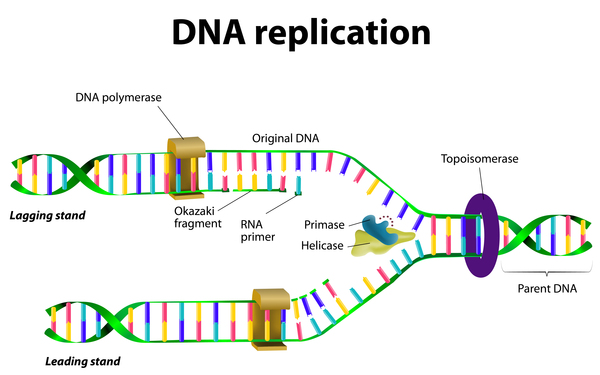 GOTTA KNOW:HELICASE			DNA POLYMERASE (I, III)			LEADING vs LAGGING STRAND		PRIMASE			REPLICATION OCCURS 5’  3’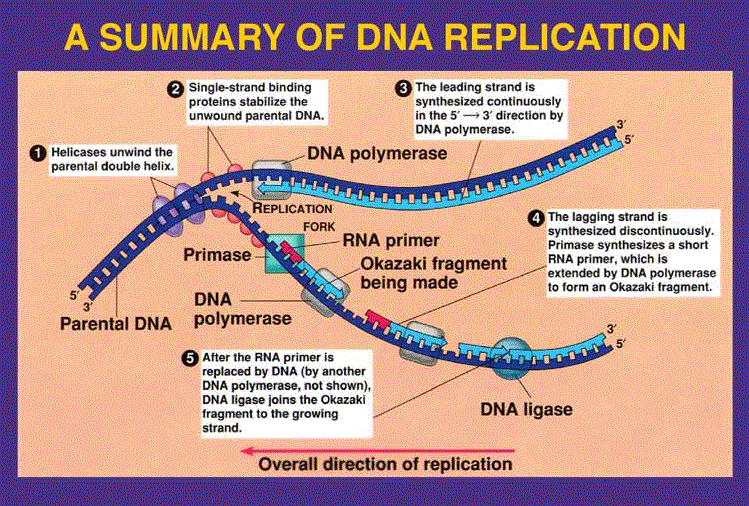 PROTEIN SYNTHESISThe Central Dogma explains the direction/flow of genetic information: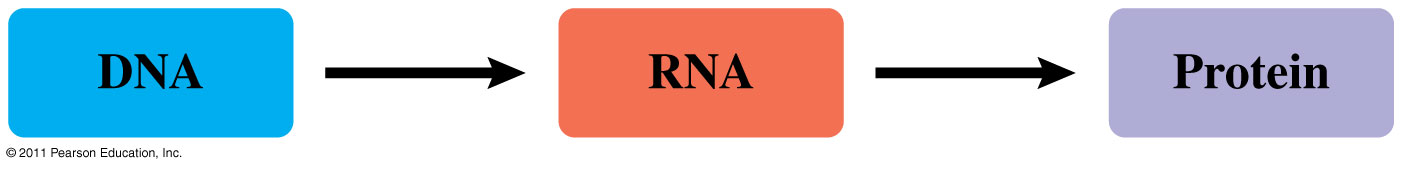 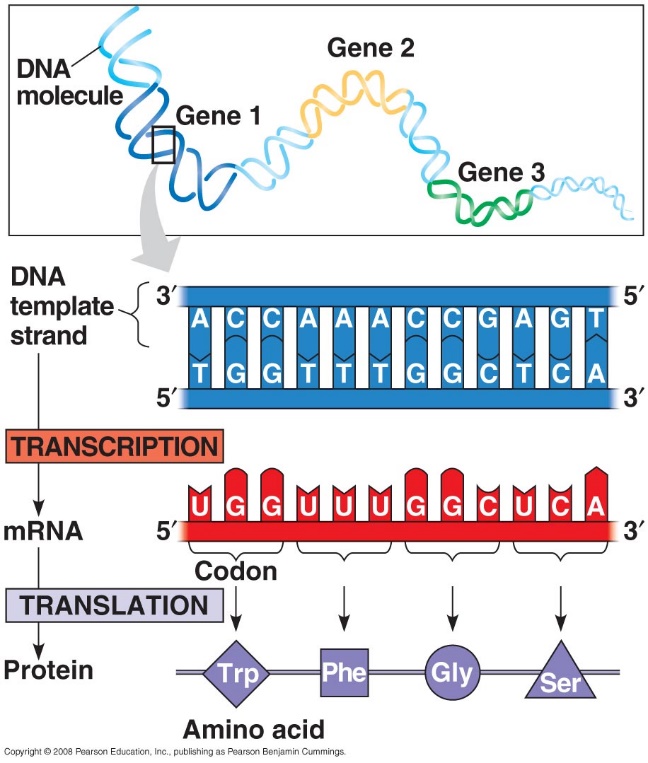 Template strand - Complementary Strand - Codon -RNA POLYMERASE: ______________________ DNA strands and ________________________________mRNA elongates/grows in _____________ directionAttaches to _______________________ (start of gene) and stops at _______________ (end of gene)How is protein synthesis DIFFERENT in PROKARYOTES vs EUKARYOTES?Fill in what you remember about TRANSCRIPTION! Add as we go.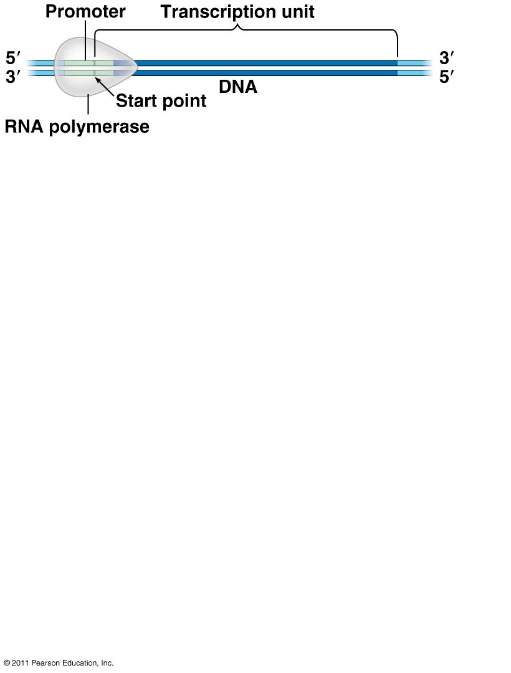 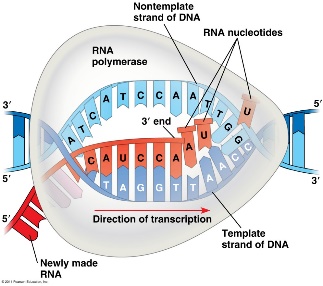 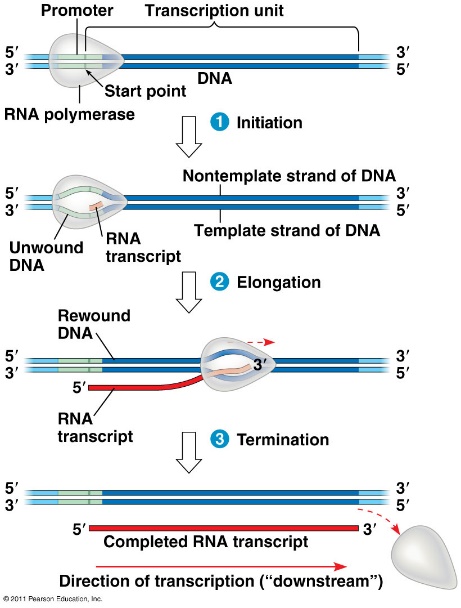 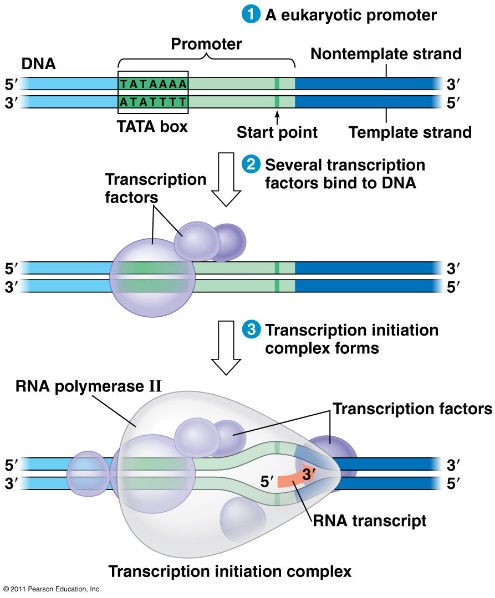 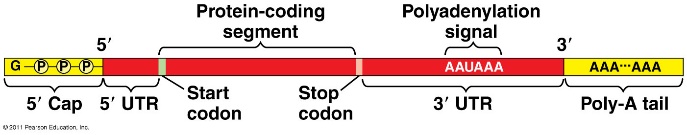 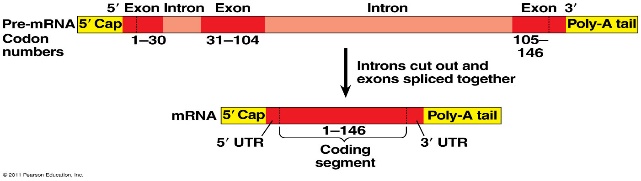 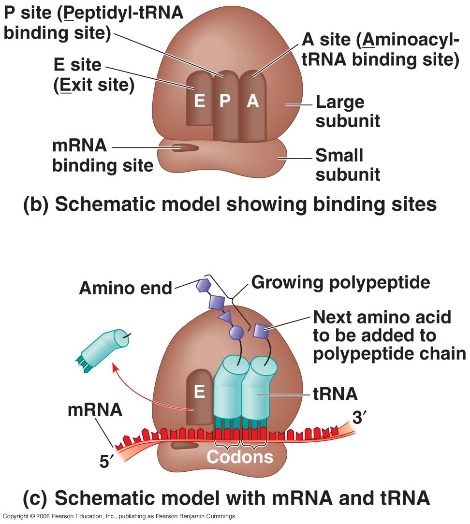 Occurs at __________________________Active sites:______________: holds AA to be added______________: holds growing polypeptide chain______________:  exit site for tRNACan more than 1 ribosome translate a single mRNA?  How does protein production differ between…(Free) Cytoplasmic Ribosomes(Bound) Ribosomes attached to ERWhat cell components make up the endomembrane system?GENE EXPRESSION IN PROKARYOTESBacteria respond to environmental changes by regulating ______________________________Genes clustered into ______________________ that can be ______________________ (turned on) or _______________________________________ (turned off)  3 parts: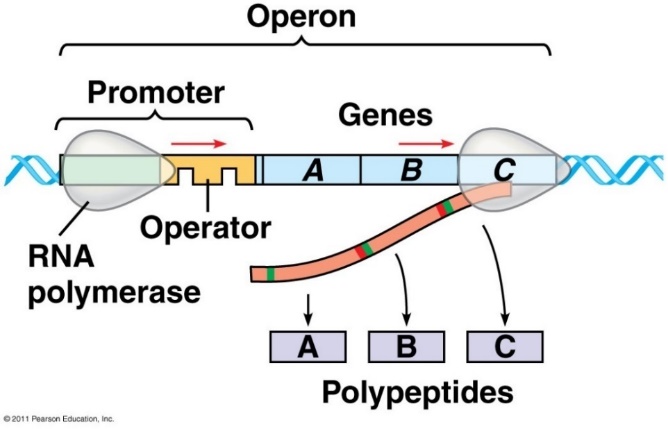 _______________________________ – where RNA polymerase attaches to begin transcription_______________________________ – “on/off”, controls access of RNA polymerase to the mRNA_______________________________ – code for related enzymes in a pathwayRegulatory genes: produces _______________________ protein that binds to operator to block RNA polymerase and turn operon offExample of a Repressible Operon:Example of an Inducible Operon:GENE EXPRESSION IN EUKARYOTES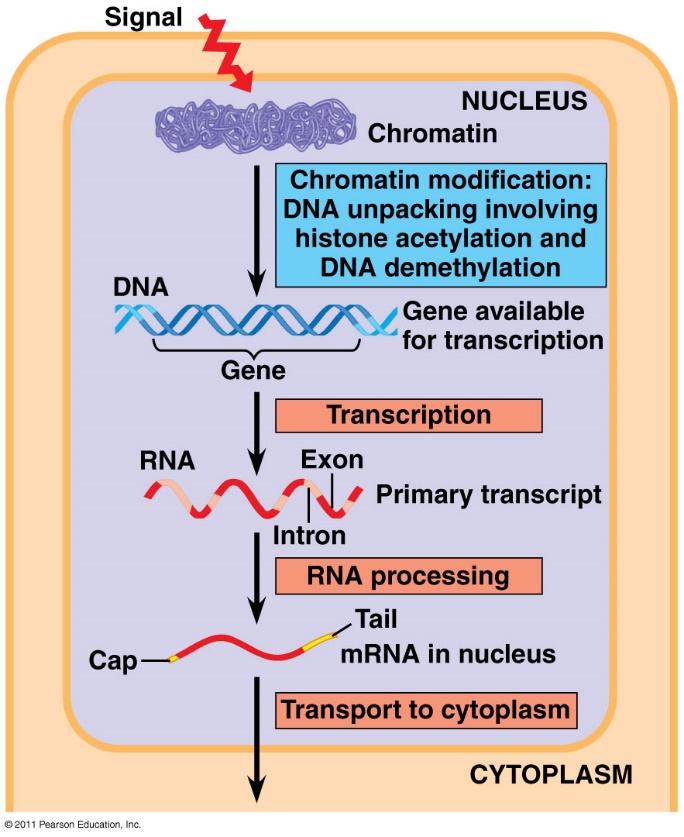 In the nucleus, there is chromatin regulation:DNA Methylation:methyl groups added to DNAkeeps DNA/chromosome _______________________, unaccusable________________________ transcription 	(turns genes _________)Histone Acetylation:acetyl groups added to histoneschromatin ______________________ – easily accessed________________________ transcription 		(turns genes ________)In the nucleus, transcription is regulated by:_____________________________________________ that bind to control regions of the DNA; 2 kinds:Activators: Repressors: Transcription regulation by micro RNAs and small interfering RNAsRNA Processing:In the cytoplasm, translation is regulated by: 